CARGA HORÁRIA DE SERVIDOR ESTUDANTEInforma servidores estudantes relacionados nesta,  para cumprir carga horária integral partir desta data.A SECRETÁRIA MUNICIPAL DE EDUCAÇÃO E ENSINO INTEGRAL – SEMEDI, no uso de suas atribuições legais, conferidas pela Portaria n° 1938/2020, Informa que:Conforme o calendário do Programa De Pós-Graduação Mestrado Em Educação 1º Semestre De 2023 da Universidade Tuiuti do Paraná, os servidores abaixo relacionados devem cumprir a carga horária integral a partir da data desta publicação, uma vez que o 1º semestre da Universidade foi concluído em 23/06/2023.Paranaguá, 27 de junho de 2023.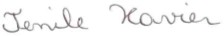 TENILE CIBELE DO ROCIO XAVIERDecreto nº 1938/2020Secretária Municipal de Educação e Ensino IntegralServidorMatrícula LotaçãoNoeli Fernandes11911Escola Municipal  De  Educação De Jovens E Adultos  Edite Lobo Dos SantosAntonio Gonçalves Nunes Neto9884Escola Municipal Iracema Dos SantosFabíola Soares  Arcega5451Escola Municipal Almirante TamandaréAndreia Moreira Esser11922Escola Municipal  Edinéa Marize Marques GarciaLuciane Godoy Bonafini 6694Escola Municipal Do Campo Antônio FontesAndrea Gonçalves Tavares12130CMEI Anita Canale RabyEdinilson Assunção luiz8787SEMEDIKaroline Miranda do Rosário11105Escola Municipal Graciela Elisabete Almada DiazSilmara Nunes de Lima7900CMEI Nossa Senhora De GuadalupeSilvana Meduna12086CMEI Nossa Senhora De GuadalupeClaudia da Silva Correia6617CMEI Nossa Senhora De Guadalupe